PRAKATAAlhamdulilllah, Terima kasih kepada rakan-rakan guru dan team sumberpendidikan kerana menyediakan RPT 2022/23 untuk kegunaan guru-guru di Malaysia.
Muaturun Percuma…
 **DILARANG UNTUK MENGAMBIL SEBARANG BENTUK DAN JENIS KEUNTUNGAN DARIPADA PIHAK KAMI DAN WEB INI SAMA ADA SECARA LANGSUNG ATAU TIDAK LANGSUNG.**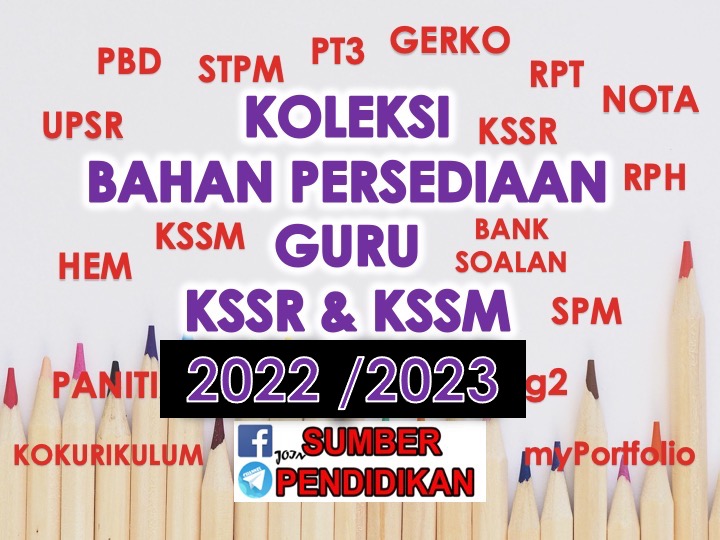 RANCANGAN PENGAJARAN TAHUNAN 2022/23MATEMATIK TAHUN 2 KSSR SEMAKAN 2017MINGGUStandard KandunganStandard PembelajaranStandard PembelajaranMINGGU 121 Mac – 24 Mac 20221.1 Nilai Nombor.Murid boleh:1.1.1   Menamakan nombor hingga 1000:(i)Membaca sebarang nombor yang diberidalam perkataan.(ii)Menyebut sebarang nombor yang diberidalam bentuk angka.(iii)Memadan angka dengan namanya dalamperkataan.1.1.2  Menentukan nilai nombor hingga 1000:(i)Menunjukkan kuantiti bagi nombor yangdiberi.(ii)Memadankan kumpulan objek dengannombor.(iii)Membandingkan nilai dua nombor.(iv)Menyusun kumpulan objek mengikut tertibmenaik dan tertib menurun.Murid boleh:1.1.1   Menamakan nombor hingga 1000:(i)Membaca sebarang nombor yang diberidalam perkataan.(ii)Menyebut sebarang nombor yang diberidalam bentuk angka.(iii)Memadan angka dengan namanya dalamperkataan.1.1.2  Menentukan nilai nombor hingga 1000:(i)Menunjukkan kuantiti bagi nombor yangdiberi.(ii)Memadankan kumpulan objek dengannombor.(iii)Membandingkan nilai dua nombor.(iv)Menyusun kumpulan objek mengikut tertibmenaik dan tertib menurun.MINGGU 227 Mac – 31 Mac 20221.2 Menulis nombor.1.2.1  Menulis nombor dalam angka dan perkataan.1.2.1  Menulis nombor dalam angka dan perkataan.MINGGU 33 April – 7 April 20221.3  Rangkaian nombor.1.3.1Membilang nombor.1.3.2  Melengkapkan sebarang rangkaian nombor.1.3.1Membilang nombor.1.3.2  Melengkapkan sebarang rangkaian nombor.MINGGU 410 April – 14 April 20221.4 Nilai tempat.1.4.1Menyatakan nilai tempat dan nilai digit  bagisebarang nombor.1.4.2   Mencerakin sebarang nombor mengikut nilaitempat dan nilai digit.1.4.1Menyatakan nilai tempat dan nilai digit  bagisebarang nombor.1.4.2   Mencerakin sebarang nombor mengikut nilaitempat dan nilai digit.MINGGU 517 April – 21 April1.5Menganggar.Murid boleh:1.5.1   Memberi anggaran bilangan objek yangmunasabah.Murid boleh:1.5.1   Memberi anggaran bilangan objek yangmunasabah.MINGGU 624 April – 28 April 20221.6Membundarkan nombor.1.6.1   Membundarkan nombor bulat hingga ratusterdekat.1.6.1   Membundarkan nombor bulat hingga ratusterdekat.MINGGU 71 Mei – 5 Mei 20221.7Pola nombor.1.7.1   Mengenal pasti pola bagi siri nombor yangdiberi.1.7.2   Melengkapkan pelbagai pola nombor yangmudah.1.7.1   Mengenal pasti pola bagi siri nombor yangdiberi.1.7.2   Melengkapkan pelbagai pola nombor yangmudah.MINGGU 88 Mei – 12 Mei 20221.8Penyelesaian masalah.1.8.1   Menyelesaikan masalah yang melibatkansituasi harian.1.8.1   Menyelesaikan masalah yang melibatkansituasi harian.MINGGU 915 Mei – 19 Mei 20222.1Tambah dalamlingkungan 1000.Murid boleh:2.1.1  Menambah dua nombor hasil tambah dalamlingkungan 1000.2.1.2  Menambah tiga nombor hasil tambah dalamlingkungan 1000.Murid boleh:2.1.1  Menambah dua nombor hasil tambah dalamlingkungan 1000.2.1.2  Menambah tiga nombor hasil tambah dalamlingkungan 1000.MINGGU 1022 Mei – 26 Mei 20222.2Tolak dalam lingkungan1000.2.2.1   Menolak dua nombor dalam lingkungan 1000.2.2.2  Menolak dua nombor dari satu nombor dalamlingkungan 1000.2.2.1   Menolak dua nombor dalam lingkungan 1000.2.2.2  Menolak dua nombor dari satu nombor dalamlingkungan 1000.MINGGU 1129 Mei – 2 Jun 2022MINGGU 125 Jun – 11 Jun 2022CUTI PERTENGAHAN PENGGAL 1MINGGU 1312 Jun – 18 Jun 20222.3Darab dalam lingkungan1000.2.3.1  Mendarab dalam lingkungan fakta asas.2.3.2  Mendarab nombor satu digit dengan 10.2.3.1  Mendarab dalam lingkungan fakta asas.2.3.2  Mendarab nombor satu digit dengan 10.MINGGU 1419  – 25 Jun 20222.4Bahagi dalamlingkungan 1000.Murid boleh:2.4.1   Membahagi dalam lingkungan fakta asas.2.4.2   Membahagi sebarang nombor dua digit dengan10.Murid boleh:2.4.1   Membahagi dalam lingkungan fakta asas.2.4.2   Membahagi sebarang nombor dua digit dengan10.MINGGU 1526 Jun – 2 Julai 20222.5Penyelesaian masalah.2.5.1   Mereka cerita masalah tambah, tolak, darabdan bahagi dalam lingkungan 1000.2.5.2   Menyelesaikan masalah tambah, tolak, darabdan bahagi yang melibatkan situasi harian.MINGGU 163 Julai – 9 Julai 20223.1Pecahan wajar.Murid boleh:3.1.1Mengenal pasti dan menyebut pecahan wajaryang pengangkanya 1 dan penyebutnya hingga10.3.1.2Menamakan pecahan wajar yang pengangkanyahingga 9 dan penyebutnya hingga 10.Murid boleh:3.1.1Mengenal pasti dan menyebut pecahan wajaryang pengangkanya 1 dan penyebutnya hingga10.3.1.2Menamakan pecahan wajar yang pengangkanyahingga 9 dan penyebutnya hingga 10.MINGGU 1710 Julai – 16 Julai 20223.1Pecahan wajar.3.1.3Mewakilkan gambar rajah mengikut pecahan yangdiberi.3.1.4Menulis pecahan wajar yang diberi.3.1.5Membanding nilai dua pecahan wajar yangdiberi.3.1.3Mewakilkan gambar rajah mengikut pecahan yangdiberi.3.1.4Menulis pecahan wajar yang diberi.3.1.5Membanding nilai dua pecahan wajar yangdiberi.MINGGU 1817 Julai – 23 Julai 20223.2Perpuluhan.3.2.1Menukar pecahan persepuluh kepada perpuluhan.3.2.2  Menyebut perpuluhan sifar perpuluhan satuhingga sifar perpuluhan sembilan.3.2.3Menunjuk nombor perpuluhan 0.1 hingga 0.9.3.2.1Menukar pecahan persepuluh kepada perpuluhan.3.2.2  Menyebut perpuluhan sifar perpuluhan satuhingga sifar perpuluhan sembilan.3.2.3Menunjuk nombor perpuluhan 0.1 hingga 0.9.MINGGU 1924 Julai – 30 Julai 20223.2Perpuluhan.3.2.4Mewakilkan gambar rajah mengikut perpuluhandiberi.3.2.5Menulis perpuluhan yang diberi.3.2.6Membanding nilai dua perpuluhan yang diberi.3.2.4Mewakilkan gambar rajah mengikut perpuluhandiberi.3.2.5Menulis perpuluhan yang diberi.3.2.6Membanding nilai dua perpuluhan yang diberi.MINGGU 2031 Julai – 6 Ogos 2022MINGGU 217 Ogos – 13 Ogos 20223.3Pecahan danPerpuluhan.Murid boleh:3.3.1  Membanding nilai pecahan dan nilai perpuluhanyang diberi.Murid boleh:3.3.1  Membanding nilai pecahan dan nilai perpuluhanyang diberi.MINGGU 2214 Ogos – 20 Ogos 20223.4Penyelesaian masalah.3.4.1  Menyelesaikan masalah yang melibatkan situasiharian.3.4.1  Menyelesaikan masalah yang melibatkan situasiharian.MINGGU 2321 Ogos – 27 Ogos 20224.1Wang kertas dan duitsyiling.Murid boleh:4. 1.1Mengenal pasti mata wang Malaysia hinggaRM100.4.1.2Menentukan nilai wang hingga RM100.Murid boleh:4. 1.1Mengenal pasti mata wang Malaysia hinggaRM100.4.1.2Menentukan nilai wang hingga RM100.MINGGU 2428 Ogos –  3 September 2022MINGGU 254 Sept – 10 Sept 2022Cuti Penggal 2MINGGU 2611 Sept – 17 Sept 20224.2Tambah wang.4.2.1Menambah dua nilai wang hasil tambahnyahingga RM100.4.2.2Menambah tiga nilai wang hasil tambahnyahingga RM100.4.2.1Menambah dua nilai wang hasil tambahnyahingga RM100.4.2.2Menambah tiga nilai wang hasil tambahnyahingga RM100.MINGGU 2718 Sept –  24 Sept 20224.3Tolak wang4.3.1Menolak dua nilai wang dalam lingkunganRM100.4.3.2Menolak dua nilai wang dari satu nilai wangdalam lingkungan RM100.4.3.1Menolak dua nilai wang dalam lingkunganRM100.4.3.2Menolak dua nilai wang dari satu nilai wangdalam lingkungan RM100.MINGGU 2825 Sept – 1 Oktober 20224.4Darab wang4.4.1Mendarab nilai wang dan hasil darabnyahingga RM100.4.4.1Mendarab nilai wang dan hasil darabnyahingga RM100.MINGGU 292 Oktober – 8 Oktober 20224.5Bahagi wang4.5.1Membahagi nilai wang dalam lingkunganRM100.4.5.1Membahagi nilai wang dalam lingkunganRM100.MINGGU 309 Oktober – 15 Oktober 20224.6Simpanan danpelaburan.Murid boleh:4.6.1   Menguruskan kewangan secara efektif sebagaiasas kepada simpanan dan perbelanjaan.Murid boleh:4.6.1   Menguruskan kewangan secara efektif sebagaiasas kepada simpanan dan perbelanjaan.MINGGU 3116 Oktober – 22 Oktober 20224.7Penyelesaian masalah.4.7.1   Menyelesaikan masalah harian yangmelibatkan situasi harian.4.7.1   Menyelesaikan masalah harian yangmelibatkan situasi harian.MINGGU 3223 Oktober – 29 Oktober 2022MINGGU 3330 Oktober – 5 November 20225.1  Waktu dalam jam danminit.Murid boleh:5.1.1  Mengenal tanda senggatan minit pada mukajam.5.1.2  Menyatakan dan menunjukkan waktu dalamjam dan minit.5.1.3  Menukar waktu dalam jam dan minit daripadaperkataan kepada angka dan sebaliknya.5.1.4  Merekod waktu dalam jam dan minit.Murid boleh:5.1.1  Mengenal tanda senggatan minit pada mukajam.5.1.2  Menyatakan dan menunjukkan waktu dalamjam dan minit.5.1.3  Menukar waktu dalam jam dan minit daripadaperkataan kepada angka dan sebaliknya.5.1.4  Merekod waktu dalam jam dan minit.MINGGU 346 November – 12 November 20225.2Perkaitan dalam waktu.5.2.1  Menyatakan perkaitan hari dengan jam dan jamdengan minit.5.2.1  Menyatakan perkaitan hari dengan jam dan jamdengan minit.MINGGU 3513 November –19 November 20225.3Penyelesaian masalah.5.3.1  Menyelesaikan masalah yang melibatkansituasi harian.5.3.1  Menyelesaikan masalah yang melibatkansituasi harian.MINGGU 3620 November – 26 November 20226.1PanjangMurid boleh:6.1.1Mengenal unit panjang.6.1.2Mengukur panjang.6.1.3Menganggar panjang.Murid boleh:6.1.1Mengenal unit panjang.6.1.2Mengukur panjang.6.1.3Menganggar panjang.MINGGU 3727 November – 3 Disember 20226.2Jisim6.2.1Mengenal unit jisim.6.2.2Menimbang objek.6.2.3Menganggar jisim.6.2.1Mengenal unit jisim.6.2.2Menimbang objek.6.2.3Menganggar jisim.MINGGU 384 Disember – 10 Disember 2022MINGGU 3911 Disember – 17 Disember 2022Cuti Penggal 3MINGGU 4018 Disember – 24 Disember 2022Cuti Penggal 3MINGGU 4125 Disember – 31 Disember 2022Cuti Penggal 3MINGGU 414 Oktober – 10 Oktober 20216.3Isi padu cecair.Murid boleh:6.3.1Mengenal unit isi padu cecair.6.3.2Menyukat isi padu cecair.6.3.3Menganggar isi padu cecair.Murid boleh:6.3.1Mengenal unit isi padu cecair.6.3.2Menyukat isi padu cecair.6.3.3Menganggar isi padu cecair.MINGGU 421 Januari –7 Januari 20236.4Penyelesaian masalah.6.4.1Menyelesaikan masalah yang melibatkansituasi harian.6.4.1Menyelesaikan masalah yang melibatkansituasi harian.MINGGU 438 Januari – 14 Januari 20237.1Bentuk tiga dimensi.Murid boleh:7.1.1  Mengenal pasti bentuk tiga dimensiberdasarkan huraian ciri-cirinya.7.1.2  Mengenal pasti bentuk asas bagi bentuk tigadimensi.7.1.3  Mengenal pasti pelbagai bentangan bentuk tigadimensi.Murid boleh:7.1.1  Mengenal pasti bentuk tiga dimensiberdasarkan huraian ciri-cirinya.7.1.2  Mengenal pasti bentuk asas bagi bentuk tigadimensi.7.1.3  Mengenal pasti pelbagai bentangan bentuk tigadimensi.MINGGU 4415 Januari – 21 Januari 20237.2Bentuk dua dimensi.7.2.1  Mengenal pasti bentuk dua dimensiberdasarkan huraian ciri-cirinya.7.2.2  Melukis bentuk asas bagi bentuk dua dimensi.7.2.1  Mengenal pasti bentuk dua dimensiberdasarkan huraian ciri-cirinya.7.2.2  Melukis bentuk asas bagi bentuk dua dimensi.MINGGU 4522 Januari – 28 Januari 20237.3Penyelesaian masalah.7.3.1  Menyelesaikan masalah yang melibatkansituasi harian.7.3.1  Menyelesaikan masalah yang melibatkansituasi harian.MINGGU 4629 Januari – 4 Februari 20238.1Mengumpul, mengelasdan menyusun data.8.2Carta palang.8.3Penyelesaian masalah.Murid boleh:8.1.1   Mengumpul data berdasarkan situasiharian.8.2.1   Membaca dan mendapatkan maklumat daricarta palang.8.3.1  Menyelesaikan masalah melibatkan situasiharian.Murid boleh:8.1.1   Mengumpul data berdasarkan situasiharian.8.2.1   Membaca dan mendapatkan maklumat daricarta palang.8.3.1  Menyelesaikan masalah melibatkan situasiharian.MINGGU 475 Februari – 11 Februari 2023MINGGU 4812 Februari – 18 Februari 2023